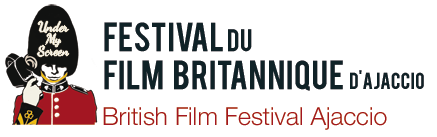 Saison 10 – Du 28 novembre au 3 décembre 2018Fiche d’inscription bénévoleNom ……………………………………………………………………………………………………………………………………..Prénom(s)………………………………………………………………………………………………………………………….....Adresse ………………………………………………………………………………………………………………………………………………………………………………………………………………………………………………………………………………………………………………………………………………………………………………………………………………………………………………Mail ……………………………………………………………………….. Tèl. ……………………………………………………..Date de naissance…………………………………………………………………………………………………………………..
J’ai déjà été bénévole pour le festival :     Oui 			 Non Mon niveau d’anglais est :  Bilingue	 	 Courant		 Scolaire 		 Je ne parle pas anglais Je suis disponible les jours suivants pendant le festival : Je suis disponible avant le festival : 		 Oui 			 Non Je suis disponible pour :  Equipe 1 (9h-16h)		 Equipe 2 (15h-22h)	 Pas de préférenceNous vous remercions pour votre candidature. (fiche à renvoyer à : benevoles@under-my-screen.com). Vous serez contacté rapidement par l’équipe du festival. 
Date : 								Signature : 